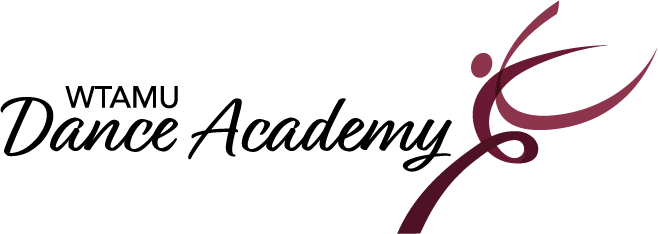 Under the auspices of the Dance Program at West Texas A&M UniversityServing the Canyon community and families throughout the university and panhandle area.FAMILY HANDBOOK 2023-2024Vision Statement of WTAMU Dance AcademyThe WTAMU Dance Academy is committed to dance development through a creative, imaginative, and artistic experience while offering classes that enhance and engage in a safe and cultivating learning environment.WT Dance Program MissionThe West Texas A&M University Dance Program prepares students for the professional and academic worlds of dance in addition to the community enrichment of the performing arts. The dance faculty seek to inspire students to enhance their abilities according to their specific needs in the following skills: communication, management, performance, production, problem solving and research. The Dance Program promotes artistic freedom that strengths the university and the community we serve.Kaleigh De La Cruz, Academy Director and TeacherLorelai Stager, Academy Coordinator and TeacherAlly Mcphillips, TeacherAmon Fredinand, TeacherEmail: danceacademy@wtamu.eduOffice: 806.651.2820West Texas A&M University Mary Moody Northern Hall Bldg. Dance Studio 154Facebook: www.facebook.com/wtamudanceacademyInstagram: instagram.com/wtamu_danceacademy/WT Dance Program Dance Academy Page www.wtamu.edu/danceCrystal D. Bertrand, Dance Program Coordinator/Faculty AdvisorEmail: cbertrand@wtamu.edu Office: 806.651.2789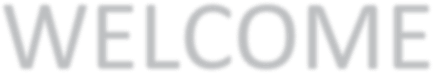 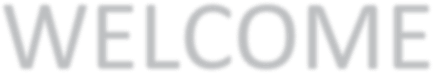 Welcome to the WT Dance Academy Family!We would like to personally welcome you to the WT Dance Academy. Thank you for registering your dancer for the 2023-2024 year. Our staff is excited to see your dancer in class! Each class is specifically designed with a curriculum that is age appropriate and instructed by dance majors that are currently pursuing their BFA degree in Dance from West Texas A&M University. WT Dance Academy is a 9-month program with classes beginning August 21, 2023!Please review this handbook as it pertains helpful information for you and your dancer(s) prior to class start. Please feel free to contact the Academy office for any questions you may have. In terms of safety, the WT Dance Academy adheres to university guidelines, operates and takes preventative measures to help our staff and dance families stay healthy and safe. We know how important it is for your dancer to stay dancing and we will do everything we can safely in our studios while keeping them active and learning.Thank you for choosing WT Dance Academy! Dance Academy StaffACADEMY POLICIES / CODE OF CONDUCT / GENERAL INFORMATIONDancers are expected to behave respectfully and courteously toward WTAMU staff as well as each other. The Academy does not tolerate disrespectful behavior. We do not intend to have any problems, but if faced, the parent/guardian will be notified. This includes any form of bullying; the WTAMU Dance Academy has a strict no bullying policy. Inappropriate language and cursing will not be tolerated.Dancers and their families must show respect for the property of others and for the facilities.Theft, harassment, bullying, or vandalism to property – whether personal or otherwise will not be tolerated.WTAMU is an alcohol, tobacco, and drug free environment. Use of such substances will not be tolerated at WTAMU Dance Academy or any other facility associated with the academy.Dancers will bring all personal belongings and dance bags into the studios.Social Media-we know our students use social media websites. Due to confidentiality, the WTAMU staff will not “friend” our dancers or family members on social media sites. Any communication that needs to be conveyed to our families will be through emails and phone calls. Dancers and parents are encouraged to “like” our WTAMU Dance Academy Facebook page, and follow Instagram which will be updated frequently. No one may video tape or photograph activities at the WTAMU Dance Academy without the permission of the Academy.WTAMU Dance Academy is not responsible for lost, stolen, or damaged items.Older dancers are encouraged to apply deodorant before class and wear proper undergarments for dance.If glasses are worn, please have them secure.Please DO NOT wear your dance shoes outdoors. Street grime ruins the Marley flooring in the studios and ruins the shoes.All Dancers must supply their own tape, scissors, band-aids, etc. The Academy has an emergency first-aid kit; however, we cannot supply these contents on a constant basis.No jewelry should be worn for safety.No food, drink, or gum is permitted in the studios. We recommend a closed container of water be brought to class labeled with dancer’s name.Bathroom breaks-For parents who have younger dancers, we ask that you please take them to the restroom before class begins.In case of an emergency and a dancer must be taken from the class, please visit with the office or check out with the teacher before pulling your student out of class. Thank you for your courtesy on this matter. We try to keep a calm and focused atmosphere for all dancers in class.All Dancers must be accompanied to and from the studio by a parent/guardian.  WT Dance Academy is not responsible for any dancers outside of class times.Thank you for reading and adhering to our policies. Please know that as well as quality instruction, the safety of our students is extremely important to us. Please check email and on a regular basis for any changes or important information regarding the Academy.REGISTERATION-Registration is on-going for new participants or dancers that would like to add a class. The last day to make add or register for the 2023-2024 year is December 2nd, 2023! The academy office is open when classes are in session. The office is adjacent to Studio 154 and there is a non-refundable $10.00 registration fee per student.IMPORTANT DATES (subject to change) Holidays follow CISD CalendarClasses Begin: August 21st, 2023. Classes End & Last day to register/add a class: December 2nd, 2023. Classes Resume: January 8th, 2024. Classes End: May 3rd, 2024. Dress Rehearsal for Recital: May 4th, 2024. Recital: May 5th, 2024. Holidays/ No Classes:	September 4th: Labor Day	November 20th – 25th: Thanksgiving Break 	December 3rd – January 7th: Winter Break 	January 15th: Martin Luther King Jr. Day	March 11th – 16th:  Spring Break 	March 29th: Good Friday*Registration is on-going until December 2.CLASS TUITION, FEES AND DISCOUNTS - Tuition may be paid full year, by fall and/or spring semester, or monthly.   Tuition and Fees for the Academy are paid in-person at the Academy office between the hours of 4:00-6:00 Monday-Thursday. The Academy accepts debit or credit cards only. Tuition is due at the 1st of every month for each participant and a late fee of $15 is assessed on the account after the 5th of that month. If a participant withdraws from the academy before the year/semester/month ends, a refund will be issued back to the payee. Missed classes are not refundable and tuition will be prorated for new students registering mid-month.  The academy is not set up for auto pay for those who opt to pay monthly. TuitionAnnual Class Tuition August-April1 Class/Week               	$   262.502 Classes/Week		$   393.753 Classes/Week          		$   525.004 Classes/Week		$   656.255 Classes/Week		$   787.50Class Tuition if using the Monthly Payment Plan 1 Class/Week               	$   35.00 2 Classes/Week		$   52.50 3 Classes/Week          		$   70.00 4 Classes/Week		$   87.505 Classes/Week		$ 105.00The month of August will be prorated.  There is no tuition for the months of December or May. FeesRegistration Fee is $10.00 per participant enrolled due at the time of registration.Costume Fee of $65.00 per class will be due with November 1st tuition.Recital Fee is $15.00 and will be due May 1st. Tuition Late Fee is $15.00 Dancers will not be allowed to attend class if unresolved past due accounts extending more than two (2) consecutive months have occurred and may return to class once payment arrangements have been made. DiscountsWT Faculty/Staff Discount – 10% tuition	  	OR            Sibling Discount – 10%Full Year Payment – 5% offThe maximum discount available is 15%. WT Faculty/Staff and Sibling may not be combined.ATTENDANCE POLICYRegular attendance is critical to the progress and development of each dancer. Please do your best to have your dancer on time. This becomes a safety issue for older dancers as the beginning of the class is devoted to warmup and preparation for the remainder of the class.All absences should be reported in advance, if possible, by contacting the office at 806- 651-2820 or danceacademy@wtamu.edu. They will notify the teacher of the class.Missed classes are non-refundable.Dancers who are injured and wish to observe class must have written permission from their physician and to continue classes.Dancers who are ill should be resting at home and are not permitted to attend or observe class.Parent/Guardian listed on registration form must submit a letter of notice or email of withdraw to the office if you decide to leave the academy. You will be charged contracted tuition fees until proper notification is received.ATTIRE-All students should come prepared with appropriate attire. All clothing and shoes should be marked with the student’s name. ABSOLUTELY NO sweatpants, pajama pants, baggy shirts over leotards, or house shoes are to be worn during dance class. This is a safety issue.  No ball caps.  No street shoes are allowed on our dance floors.We recommend Bloch or Capezio brand attire which is available at Razzle Dazzle Dance Wear at 3313 Bell St. Amarillo.  806.351.0432 GIRLS BALLET: Leotards are a requirement for all classes with either pink or appropriate skin toned footed tights. Ballet skirts are optional.  Pink or appropriate skin toned ballet shoes are also required.  No pointe shoes allowed unless pre-requisite criteria are met and only with instructor permission. TAP: Leotards are a requirement for all classes. Yoga pants, capri leggings, and athletic shorts are acceptable. Optional flesh toned footless or convertible tights (will need these tights for recital).  Solid black oxford tap shoes that tie are required. JAZZ: Leotards are a requirement for all classes. Yoga pants, capri leggings, and athletic shorts are acceptable. Optional flesh toned footless or convertible tights (will need these tights for recital).  Solid black slip-on jazz shoes.  MUSICAL THEATER: Leotards are a requirement for all classes. Yoga pants, capri leggings, and athletic shorts are acceptable. Optional flesh toned footless or convertible tights (will need these tights for recital).  Solid black slip-on jazz shoes.  HIP-HOP: Leotards are a requirement for all classes. Yoga pants, capri leggings, and athletic shorts are acceptable. Optional flesh toned footless or convertible tights (will need these tights for recital).  Solid black slip-on jazz shoes or jazz dance sneakers.  BOYS BALLET: Athletic shirts (tank top, dri-fit) and shorts which enable movement are acceptable. Attire must not have inappropriate logos, sayings, or pictures. Black tights are recommended but optional for ballet class. A dance (athletic supporter) worn under dance attire is required for gentlemen over the age of 10.  Black or flesh colored ballet shoes are required.   TAP: Athletic shirts (tank top, dri-fit) and shorts which enable movement are acceptable. Attire must not have inappropriate logos, sayings, or pictures. Jazz pants may be worn in this class. A dance (athletic supporter) worn under dance attire is required for gentlemen over the age of 10. Solid black oxford tap shoes that tie are required.   JAZZ: Athletic shirts (tank top, dri-fit) and shorts which enable movement are acceptable. Attire must not have inappropriate logos, sayings, or pictures. Jazz pants may be worn in this class. A dance (athletic supporter) worn under dance attire is required for gentlemen over the age of 10.  Solid black slip-on jazz shoes.   MUSICAL THEATER: Athletic shirts (tank top, dri-fit) and shorts which enable movement are acceptable. Attire must not have inappropriate logos, sayings, or pictures. Jazz pants may be worn in this class. A dance (athletic supporter) worn under dance attire is required for gentlemen over the age of 10.  Solid black slip-on jazz shoes.   HIP-HOP: Athletic shirts (tank top, dri-fit) and shorts which enable movement are acceptable. Attire must not have inappropriate logos, sayings, or pictures. Jazz pants may be worn in this class. A dance (athletic supporter) worn under dance attire is required for gentlemen over the age of 10.  Solid black slip-on jazz shoes or jazz sneakers are required.SPRING DANCE RECITAL-Dancers enrolled at the Academy will have the opportunity to perform in our annual recital. This gives friends and family the chance to see the progress in a more formal setting with costumes. This performance is held in the Branding Iron Theatre on the WT Campus. A digital recital handbook will be given to each family in the spring prior to the recital. We strongly encourage participation in this performance as a fun, valuable part of the dance education process. YOU MUST NOTIFY THE OFFICE IF YOU ARE NOT PARTICIPATING IN THE RECITAL UPON REGISTERING FOR THE CLASS. Note: You must be enrolled by December 2nd, 2023, to participate. Costumes are not guaranteed for participants that register after the December 2nd deadline.RECITAL COSTUMES-Our costume fee for the spring recital is $65.00 per participant for every class enrolled. The costume fee will be due with November tuition. Costumes are chosen by the Academy Staff and are non-refundable. ANNOUNCEMENTS-Email addresses are paramount to our communications, and we strongly request email addresses be provided and updated. Updates are also available on our social media platforms.LOST AND FOUND-The Academy Staff are careful to collect lost and found items after each class. Please contact the office if you are missing any of their dance items. Unclaimed items will be discarded in May.PARKING-Please observe designated parking spaces and drive patterns in WTAMU parking lots; park in provided parking spaces only. Absolutely NO parking in the drive-through area or circle drive.WEATHER-If inclement weather demands, cancelled classes will be re-scheduled. If a class is cancelled by the academy, you will be contacted by phone and/or e- mail. The Academy makes every effort to make classes up as soon as possible. Updates will be posted on the WTAMU Dance Academy Face Book page. If class is not cancelled but the weather is too bad for you to make it, please call our office so that we may make a note. We ask that you please be safe and do not attempt to get to class if the weather is bad. The academy follows the closures of both Canyon ISD as well as WTAMU. If one of these institutions closes, the Academy will close as well. Safety is important to us and we will follow WTAMU’s policy regarding tornados, fires and other events if they shall occur.ACADEMY CLASS SCHEDULE (subject to change)-Classes take place on the WTAMU campus in Mary Moody Northen Hall Building, Studio 154 & 155 August-May. Please contact the academy office if you do not see your age group as we may be able to open up another class.  Classes are closed to our non-participants. An observation window is located in the Dance Foyer.23-24 Class Descriptions All classes are 1 hour in length and held in Dance Studio 154 located in Mary Moody Northen Hall on the West Texas A&M University campus. Ballet/Tap 3-5yrs. -This popular combo class consists of fun, nurturing, engaging, movement exercises using basic steps to introduce dance terminology, all while encouraging creativity and group interaction. Two routines will be taught and presented in the Academy’s annual recital in May. Ballet/Jazz 6-8yrs. – This exciting combo class will focus on the fundamentals of ballet and jazz with more coordination and sequence-related technique exercises implemented at the appropriate level. Two routines will be taught and presented in the Academy’s annual recital in May. Musical Theatre Tap 6-8 yrs.- Embrace your inner Broadway star in this combo class while developing skills also in Tap Dance! Exercises that develop coordination and rhythm while improving timing and agility are the focus of this class. Two routines will be taught and presented in the Academy’s annual recital in May. Ballet/Jazz 9-12yrs. –Ballet is the foundation of all dance forms. This class will focus on terminology and classical technique in which develop coordination, strength, balance, proper alignment, and flexibility and an excellent experience for the dancer who is interested in further strengthening their jazz dance technique as well as develop a solid technical base and perform innovative choreography. Two routines will be taught and presented in the Academy’s annual recital in May. Tap 9-12yrs. –Tap is a popular genre of American theatrical dance distinguished by percussive footwork. Dancers develop a sense of rhythm and musicality and perform progressions to increase technical skills. One routine will be taught and presented in the Academy’s annual recital in May.Musical Theatre Dance 9-12yrs. –is a jazz-based class filled with Broadway style dancing and music. This high-energy class incorporates and explores presentational elements as well as learn one routine to be taught and presented in the Academy’s annual recital in May. Hip Hop Dance 9-12yrs.- This class is a fun, energetic and expressive dance genre using the latest dance moves set to age-appropriate hip hop music. One routine will be taught and presented in the Academy’s annual recital in May.Studio 154MondayTuesdayWednesdayThursday4:00-5:00 pmTeacher:Ballet/Jazz(6-8 yrs.)KaleighBallet/Tap(3-5 yrs.)Lorelai Ballet/Tap(3-5 yrs.)AllyMusical Theatre Tap(6-8 yrs.)Lorelai5:00-6:00 pmTeacher:Ballet/Jazz(9-12 yrs.)KaleighTap(9-12 yrs.)KaleighHip Hop(9-12 yrs.)AmonMusical Theatre Dance(9-12 yrs.)Amon